Бушуйская основная школа- филиал муниципального бюджетного общеобразовательного учреждения «Кириковская средняя школа»РАБОЧАЯ ПРОГРАММАпо предмету «Родной язык (русский)» для учащихся 4 класса Бушуйской основной школы – филиала муниципального бюджетного общеобразовательного учреждения «Кириковская средняя школа»Составила:                                                 учитель Максимова Г.З.2019-2020 учебный годПояснительная записка.    Рабочая программа по предмету «Родной язык (русский)» составлена на основе федерального государственного образовательного стандарта начального общего образования, основной образовательной программы начального общего образования Бушуйской основной школы – филиала муниципального бюджетного общеобразовательного учреждения «Кириковская средняя школа» № 71-од от 07.03.2019 (Примерные программы по учебным предметам. Начальная школа. В 2 ч., ч.1. – 4–е изд., перераб. – М.: «Просвещение», 2011 г. – 416 с. – (Стандарты второго поколения), в соответствии с учебным планом Бушуйской основной школы – филиала муниципального бюджетного общеобразовательного учреждения «Кириковская средняя школа «от 30 августа 2019 года на 2019-2020 учебный год, программа рассчитана на пятидневную рабочую неделю и написана с учетом требований, установленных СанПиН.    Цели начального курса:- воспитание гражданина и патриота; формирование представления о русском языке как духовной, нравственной и культурной ценности народа; осознание национального своеобразия русского языка; формирование познавательного интереса, любви, уважительного отношения к русскому языку, а через него – к родной культуре; воспитание ответственного отношения к сохранению и развитию родного языка, формирование волонтѐрской позиции в отношении популяризации родного языка; воспитание уважительного отношения к культурам и языкам народов России; овладение культурой межнационального общения;-совершенствование коммуникативных умений и культуры речи, обеспечивающих свободное владение русским литературным языком в разных сферах и ситуациях его использования; обогащение словарного запаса и грамматического строя речи учащихся; развитие готовности и способности к речевому взаимодействию и взаимопониманию, потребности к речевому самосовершенствованию;-углубление и при необходимости расширение знаний о таких явлениях и категориях современного русского литературного языка, которые обеспечивают его нормативное, уместное, этичное использование в различных сферах и ситуациях общения; о стилистических ресурсах русского языка; об основных нормах русского литературного языка; о национальной специфике русского языка и языковых единицах, прежде всего о лексике и фразеологии с национально-культурной семантикой; о русском речевом этикете;-совершенствование умений опознавать, анализировать, классифицировать языковые факты, оценивать их с точки зрения нормативности, соответствия ситуации и сфере общения; умений работать с текстом, осуществлять информационный поиск, извлекать и преобразовывать необходимую информацию;-научить речи, развивать коммуникативные умения, научить младших школьников эффективно общаться в разных ситуациях, решать различные коммуникативные задачи, которые ставит перед учениками сама жизнь.Задачи курса:формирование на основе лингвистических знаний осознанных, а потому контролируемых языковых и речевых умений;формирование их лингвистического мышления, т.е. способности осознавать язык как предмет наблюдения, выполнять с языковым материалом операции анализа, синтеза, сравнения, классификации, обобщения;совершенствование у детей чувства слова, языковой интуиции.привитие внимания, интереса и уважения к родному (русскому) языку, уважения к себе как его носителю;формирование заботливого отношения к качеству своей речи;формирование культуры речевого поведения, умения общаться в устной и письменной форме.    Содержание курса «Родной язык (русский)» направлено на удовлетворение потребности обучающихся в изучении русского родного языка как инструмента познания национальной культуры и самореализации в ней.    В содержании курса «Русский родной язык» предусматривается расширение сведений, имеющих отношение не к внутреннему системному устройству языка, а к вопросам реализации языковой системы в речи‚ внешней стороне существования языка: к многообразным связям русского языка с цивилизацией и культурой, государством и обществом.    Программа учебного предмета отражает социокультурный контекст существования русского языка, в частности, те языковые аспекты, которые обнаруживают прямую, непосредственную культурно-историческую обусловленность.    Программой предусматривается расширение и углубление межпредметного взаимодействия в обучении русскому родному языку не только в филологических образовательных областях, но и во всём комплексе изучаемых дисциплин естественнонаучного и гуманитарного циклов.    На изучение русского родного языка в 4 классе отводится 17 часов (0,5 ч в неделю, 17 учебных недель)    Промежуточная аттестация по предмету осуществляется в форме контрольной работы в мае 2020 года.2. Планируемые результаты освоения предмета.    Личностные универсальные учебные действия:    У выпускника будут сформированы:внутренняя позиция школьника на уровне положительного отношения к школе, ориентации на содержательные моменты школьной действительности и принятия образца «хорошего ученика»;широкая мотивационная основа учебной деятельности, включающая социальные, учебнопознавательные и внешние мотивы;воспитание ценностного отношения к родному языку и литературе на родном языке как хранителю культуры, включение в культурно-языковое поле своего народа;приобщение к литературному наследию своего народа;формирование причастности к свершениям и традициям своего народа;осознание исторической преемственности поколений, своей ответственности за сохранение культуры народа;способность оценивать свою вежливость;способность определять степень вежливости при общении людей (вежливо – невежливо – грубо);способность осознавать важность соблюдения правил речевого этикета для успешного общения,установления добрых, уважительных взаимоотношений;способность осознавать свою ответственность за произнесённое или написанное слово;способность понимать необходимость добрых дел, подтверждающих добрые слова.    Выпускник получит возможность для формирования:внутренней позиции обучающегося на уровне положительного отношения к образовательной организации, понимания необходимости учения, выраженного в преобладании учебно-познавательных мотивов и предпочтении социального способа оценки знаний;выраженной устойчивой учебно-познавательной мотивации учения;устойчивого учебно-познавательного интереса к новым общим способам решения задач;адекватного понимания причин успешности/неуспешности учебной деятельности;положительной адекватной дифференцированной самооценки на основе критерия успешности реализации социальной роли «хорошего ученика»;компетентности в реализации основ гражданской идентичности в поступках и деятельности;морального сознания на конвенциональном уровне, способности к решению моральных дилемм на основе учета позиций партнеров в общении, ориентации на их мотивы и чувства, устойчивое следование в поведении моральным нормам и этическим требованиям;осознанных устойчивых эстетических предпочтений и ориентации на искусство как значимую сферу человеческой жизни;эмпатии как осознанного понимания чувств других людей и сопереживания им, выражающихся в поступках, направленных на помощь другим и обеспечение их благополучия.    Регулятивные универсальные учебные действия:    Выпускник научится:принимать и сохранять учебную задачу;учитывать выделенные учителем ориентиры действия в новом учебном материале в сотрудничестве с учителем;планировать свои действия в соответствии с поставленной задачей и условиями ее реализации, в том числе во внутреннем плане;учитывать установленные правила в планировании и контроле способа решения;осуществлять итоговый и пошаговый контроль по результату;оценивать правильность выполнения действия на уровне адекватной ретроспективной оценки соответствия результатов требованиям данной задачи;адекватно воспринимать предложения и оценку учителей, товарищей, родителей и других людей;различать способ и результат действия;вносить необходимые коррективы в действие после его завершения на основе его оценки и учета характера сделанных ошибок, использовать предложения и оценки для создания нового, более совершенного результата, использовать запись в цифровой форме хода и результатов решения задачи, собственной звучащей речи на русском и иностранном языках.     Выпускник получит возможность научиться:в сотрудничестве с учителем ставить новые учебные задачи;преобразовывать практическую задачу в познавательную;проявлять познавательную инициативу в учебном сотрудничестве;самостоятельно учитывать выделенные учителем ориентиры действия в новом учебном материале;осуществлять констатирующий и предвосхищающий контроль по результату и по способу действия, актуальный контроль на уровне произвольного внимания;самостоятельно оценивать правильность выполнения действия и вносить необходимые коррективы в исполнение как по ходу его реализации, так и в конце действия.      Познавательные универсальные учебные действия:      Выпускник научится:осуществлять поиск необходимой информации для выполнения учебных заданий с использованием учебной литературы, энциклопедий, справочников (включая электронные, цифровые), в открытом информационном пространстве, в том числе контролируемом пространстве сети Интернет;осуществлять запись (фиксацию) выборочной информации об окружающем мире и о себе самом, в том числе с помощью инструментов ИКТ;использовать знаково-символические средства, в том числе модели (включая виртуальные) и схемы (включая концептуальные), для решения задач;проявлять познавательную инициативу в учебном сотрудничестве;строить сообщения в устной и письменной форме;ориентироваться на разнообразие способов решения задач;основам смыслового восприятия художественных и познавательных текстов, выделять существенную информацию из сообщений разных видов (в первую очередь текстов);осуществлять анализ объектов с выделением существенных и несущественных признаков;осуществлять синтез как составление целого из частей;проводить сравнение, сериацию и классификацию по заданным критериям;устанавливать причинно-следственные связи в изучаемом круге явлений;строить рассуждения в форме связи простых суждений об объекте, его строении, свойствах и связях;е. осуществлять генерализацию и выведение обобщать, т. общности для целого ряда или класса единичных объектов на основе выделения сущностной связи;осуществлять подведение под понятие на основе распознавания объектов, выделения существенных признаков и их синтеза;устанавливать аналогии;владеть рядом общих приемов решения задач.     Выпускник получит возможность научиться:осуществлять расширенный поиск информации с использованием ресурсов библиотек и сети Интернет;записывать, фиксировать информацию об окружающем мире с помощью инструментов ИКТ;создавать и преобразовывать модели и схемы для решения задач;осознанно и произвольно строить сообщения в устной и письменной форме;осуществлять выбор наиболее эффективных способов решения задач в зависимости от конкретных условий;осуществлять синтез как составление целого из частей, самостоятельно достраивая и восполняя недостающие компоненты;осуществлять сравнение, сериацию и классификацию, самостоятельно выбирая основания и критерии для указанных логических операций;строить логическое рассуждение, включающее установление причинно-следственных связей;произвольно и осознанно владеть общими приемами решения задач.    Коммуникативные универсальные учебные действия:Выпускник научится:адекватно использовать коммуникативные, прежде всего речевые, средства для решения различных коммуникативных задач, строить монологическое высказывание (в том числе сопровождая его аудиовизуальной поддержкой), владеть диалогической формой коммуникации, используя в том числе средства и инструменты ИКТ и дистанционного общения;допускать возможность существования у людей различных точек зрения, в том числе не совпадающих с его собственной, и ориентироваться на позицию партнера в общении и взаимодействии;учитывать разные мнения и стремиться к координации различных позиций в сотрудничестве;формулировать собственное мнение и позицию;договариваться и приходить к общему решению в совместной деятельности, в том числе в ситуации столкновения интересов;строить понятные для партнера высказывания, учитывающие, что партнер знает и видит, а что нет;задавать вопросы;контролировать действия партнера;использовать речь для регуляции своего действия;адекватно использовать речевые средства для решения различных коммуникативных задач, строить монологическое высказывание, владеть диалогической формой речи.      Выпускник получит возможность научиться:учитывать и координировать в сотрудничестве позиции других людей, отличные от собственной;учитывать разные мнения и интересы и обосновывать собственную позицию;понимать относительность мнений и подходов к решению проблемы;аргументировать свою позицию и координировать ее с позициями партнеров в сотрудничестве при выработке общего решения в совместной деятельности;продуктивно содействовать разрешению конфликтов на основе учета интересов и позиций всех участников;с учетом целей коммуникации достаточно точно, последовательно и полно передавать партнеру необходимую информацию как ориентир для построения действия;задавать вопросы, необходимые для организации собственной деятельности и сотрудничества с партнером;осуществлять взаимный контроль и оказывать в сотрудничестве необходимую взаимопомощь;адекватно использовать речевые средства для эффективного решения разнообразных коммуникативных задач, планирования и регуляции своей деятельности.    Предметные результаты:     Изучение курса «Родной язык (русский)» должно обеспечить:1) воспитание ценностного отношения к родному языку как хранителю культуры, включение в культурно-языковое поле своего народа, формирование первоначальных представлений о единстве и многообразии языкового и культурного пространства России, о языке как основе национального самосознания;2) обогащение активного и потенциального словарного запаса, развитие у обучающихся культуры владения родным языком в соответствии с нормами устной и письменной речи, правилами речевого этикета;3) формирование первоначальных научных знаний о родном языке как системе и как развивающемся явлении, о его уровнях и единицах, о закономерностях его функционирования, освоение основных единиц и грамматических категорий родного языка, формирование позитивного отношения к правильной устной и письменной родной речи как показателям общей культуры и гражданской позиции человека;4) овладение первоначальными умениями ориентироваться в целях, задачах, средствах и условиях общения, формирование базовых навыков выбора адекватных языковых средств для успешного решения коммуникативных задач;5) овладение учебными действиями с языковыми единицами и умение использовать знания для решения познавательных, практических и коммуникативных задач.      Раздел «Язык и культура общения»      Выпускник на уровне начального общего образования:овладеет начальными представлениями о языке как средстве общения, о принятых правилах культуры речевого поведения, о разновидностях речи, о системе средств русского языка (фонетических, графических, лексических, словообразовательных, грамматических), об особенностях общения в устной и письменной форме, о нормах литературного языка и правилах письма;осознает основные функции речи как средства общения, передачи и усвоения определённой информации, организации и планирования деятельности, воздействия на мысли, чувства, поведение людей;научится соблюдать основные правила общения на уроке, пользоваться типовыми этикетными формулами (в ситуации приветствия, извинения, просьбы, благодарности);научится осознавать наличие в речи разных задач общения: по деловому сообщить и словами рисовать, передавая свои мысли, чувства, впечатления.Содержание учебного предмета.4. Тематическое планирование с указанием часов на освоение каждой темы.5. Список литературы, используемый при оформлении рабочей программы.М.С Соловейчик, Н.С. Кузьменко. Русский язык: Программа для 1-4 классы. Поурочно-тематическое планирование: 1-4 классы;Соловейчик М. С.: Русский язык: К тайнам нашего языка: Методические рекомендации к учебнику и тетради по русскому языку для 2-4 класса общеобразовательных учреждений. Пособие для учителя. / М.С. Соловейчик, Н.С. Кузьменко;Каленчук М.Л, Чураковой. Н.А. и др. «Систематический курс русского языка. Программы по учебным предметам, 1-4 классы»;Т.А. Ладыженская. Курс « Детская риторика», методическое пособие;Т.Н. Соколова. Школа развития речи. Курс «Речь», методическое пособиеМатериалы для учителя (Footnotes). (Электронные приложения к учебникам).СОГЛАСОВАНО:заместитель директора по учебно-воспитательной работе Сластихина Н.П._______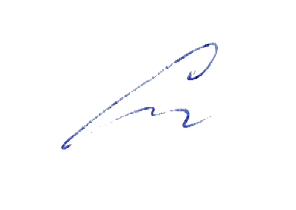 «30» августа 2019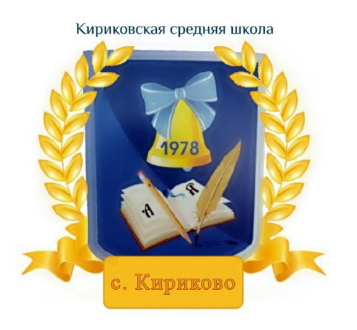 УТВЕРЖДАЮ: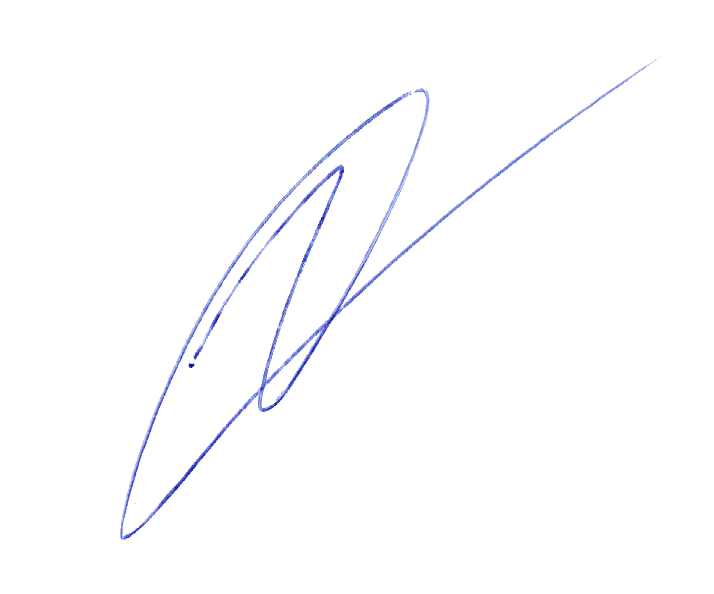 Директор муниципального бюджетного общеобразовательного учреждения «Кириковская средняя школа»_________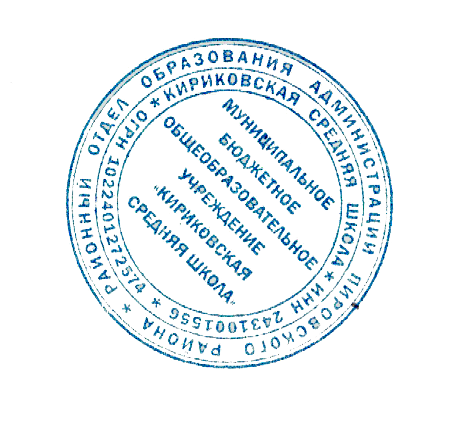 Ивченко О.В.«30» августа 2019 года№ п.пРаздел, темаКоличество часовКоличество часов1.Язык и культура общения. Язык и культура общения. 52.Речь. Речевая деятельность. Текст. Речь. Речевая деятельность. Текст. 12ИТОГО:ИТОГО: 34 часа№п/пТема урокаКоли-чество часовДата1.О важности общения в жизни людей. Что мы помним о речевой ситуации. Твои речевые роли.С какой целью? Зачем? Кто? (адресант) – кому? (адресат) что? (содержание высказывания). Учитывай, с кем, почему, для чего …ты общаешься.Улыбнись улыбкою своею (улыбка как важное несловесное средство общения). (Задачи общения.)106.09.2.Несловесные средства общения.Особенности говорения. Речевые отрезки и паузы. Темп. Громкость. То же слово, да не так бы молвить (тон речи).Настроение, чувства и тон говорящего. Мимика, жесты, поза. Говорящий взгляд.Неподготовленная речь. Подготовленная речь. Говорим подробно, кратко.113.09.3.Этикетные формулы утешения. Успокоить, утешить словом.Утешить – помочь, утешить – поддержать. Похвала (комплимент).120.09.4.Какой я слушатель. Слушаем, вдумываемся. Слушаем по-разному. Мы слушаем – нас слушают.Сигнал принят, слушаю! Слушаем и стараемся понять, выделяем непонятное.Слушаем, как говорят. Слушаем на уроке, слушаем целый день!127.09.5.Правильная речь. Яркие Пиши правильно! Произноси правильно! Употребляй слова правильно! Стили речи: разговорный, книжные (научный, публицистический, деловой), художественный.104.09.6.Признаки текста. Свяь между предложениями в тексте (лексические, тематические, грамматические и интанационные средства связи). Абзацные отступы, завершающий абзац.Диалог и монолог.111.09.7.Опорные слова и ключевые предложения. План. Виды плана (вопросный, цитатный, картинный, мимический). Обучение составлению плана текста, детализации действий. Создание текстов изобразительного характера (рассказ по картинкам)118.09.8.Типы текста: повествование, описание, рассуждение, оценка действительности.Знакомство с понятием «повествование», «описание предмета», «предложение со значением оценки».125.09.9.Объявление. Знакомство с особенностями построения объявлений112.11.10.«Выборочное изложение». Знакомство с понятием «выборочное изложение»; написание выборочного изложения126.11.11.Подробное изложение: обучение деловому повествованию Изложения с изменением лица рассказчика (от 1-го, от 3-го лица)110.12.12.Знакомство с построением рассуждения. Рассуждения-объяснения и рассуждения-размышления. Конструирование текста-рассуждения124.12.13.Объяснительная записка. Обучение написанию объяснительной записки121.01.14.Сочинение. Введение термина «сочинение»; знакомство с памяткой «Как писать сочинение» и ее первичное освоение104.02.15.Письменные пересказы и создание сочинений-этюдов или сочинений-сказок118.02.16.Служба новостей, что такое информация.Газетная информация, факты, события и отношение к ним.Информационные жанры: хроника, заметка.Подпись под фотографией.103.03.17.Промежуточная аттестация. Итоговое тестирование.117.03.Итого:17 часов